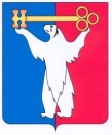 АДМИНИСТРАЦИЯ ГОРОДА НОРИЛЬСКАКРАСНОЯРСКОГО КРАЯПОСТАНОВЛЕНИЕ29.12.2014	    г. Норильск	                № 727В связи с изданием Федерального закона от 14.10.2014 № 307-ФЗ «О внесении изменений в Кодекс Российской Федерации об административных правонарушениях и отдельные законодательные акты Российской Федерации и о признании утратившими силу отдельных положений законодательных актов Российской Федерации в связи с уточнением полномочий государственных органов и муниципальных органов в части осуществления государственного контроля (надзора) и муниципального контроля», ПОСТАНОВЛЯЮ:1. Внести в Административный регламент организации и проведения проверок при осуществлении муниципального контроля за обеспечением сохранности автомобильных дорог местного значения на территории муниципального образования город Норильск (далее – Регламент), утвержденный постановлением Администрации города Норильска от 20.05.2014 № 289, следующие изменения:1.1. Абзац второй пункта 1.3 Регламента изложить в следующей редакции:«- Федеральный закон от 08.11.2007 № 257-ФЗ «Об автомобильных дорогах и о дорожной деятельности в Российской Федерации и о внесении изменений в отдельные законодательные акты Российской Федерации»; опубликован в издании Собрание законодательства Российской Федерации, 2007, № 46, ст. 5553; 2008,                   № 20, ст. 2251; № 30 (ч. 1), ст. 3597; № 30 (ч. 2), ст. 3616; № 49, ст. 5744; 2009, № 29, ст. 3582; № 39, ст. 4532; № 52 (ч. 1), ст. 6427; 2010, № 45, ст. 5753; № 51 (ч. 3),                    ст. 6810; 2011, № 7, ст. 901; № 15, ст. 2041; № 17, ст. 2310; № 29, ст. 4284; № 30                (ч. 1), ст. 4590, 4591; № 49 (ч. 1), ст. 7015; 2012, № 26, ст. 3447; № 50 (ч. 5), ст. 6967; 2013, № 14, ст. 1652; № 30 (ч. 1), ст. 4083; № 52 (ч. I), ст. 7003; 2014, № 6,                           ст. 566;№22 ст.2770.».1.2. Абзац третий пункта 1.3 Регламента изложить в следующей редакции:«- Федеральный закон от 26.12.2008 № 294-ФЗ «О защите прав юридических лиц и индивидуальных предпринимателей при осуществлении государственного контроля (надзора) и муниципального контроля»; опубликован в изданиях: «Собрание законодательства Российской Федерации», 2008, № 52 (ч. 1), ст. 6249; 2009, № 18 (1 ч.), ст. 2140; № 29, ст. 3601; № 48, ст. 5711; № 52 (1 ч.), ст. 6441; 2010, № 17, ст. 1988; № 18, ст. 2142; № 31, ст. 4160, 4193, 4196; № 32, ст. 4298; 2011, № 1, ст. 20; № 17, ст. 2310; № 23, ст. 3263; № 27, ст. 3880; № 30 (ч. 1), ст. 4590; № 48,                ст. 6728; 2012, № 19, ст. 2281; № 26, ст. 3446; № 31, ст. 4320, 4322; № 47, ст. 6402; 2013, № 9, ст. 874; № 27, ст. 3477; № 30 (Часть), ст. 4041; № 44, ст. 5633; № 48,                  ст. 6165; № 49 (ч. 1), ст. 6338; № 52 (часть), ст. 6961, 6976, 6981; 2014, № 11, ст. 1092, 1098, № 26 (часть I), ст. 3366, № 30 (Часть I), ст. 4256; № 42, ст. 5615 «Российская газета», 2008, № 266; 2009, № 76, № 134, № 226, № 252; 2010, № 89, № 90, № 168, № 169, № 170, № 297; 2011, № 88, №121, № 142, № 160, № 266с; 2012, № 100, № 144, № 172, № 262; 2013, № 48, № 148, № 163, № 249, № 267, № 273, № 295, 2014, № 59, № 139, № 169, 238 (далее - Федеральный закон № 294-ФЗ);».1.3. В пункте 1.8.2 Регламента абзац четвертый исключить.1.4. Дополнить Регламент пунктом 1.8.3 следующего содержания:«1.8.3. Юридические лица и индивидуальные предприниматели вправе:- вести Журнал учета проверок юридического лица, индивидуального предпринимателя по типовой форме, утвержденной Приказом Минэкономразвития РФ от 30.04.2009 № 141, с соблюдением требований к его ведению, установленных Федеральным законом № 294-ФЗ.».1.5. Абзац второй пункта 2.5 Регламента изложить в следующей редакции:«В исключительных случаях, связанных с необходимостью проведения сложных и (или) длительных исследований, испытаний, специальных экспертиз и расследований срок проведения выездной плановой проверки может быть продлен, но не более чем на двадцать рабочих дней, в отношении малых предприятий не более чем на пятьдесят часов, микропредприятий не более чем на пятнадцать часов.».1.6. Пункт 3.3 Регламента изложить в следующей редакции:«3.3. Плановая проверка. Предметом плановой проверки является соблюдение юридическим лицом, индивидуальным предпринимателем в процессе осуществления деятельности совокупности предъявляемых обязательных требований, а также соответствие сведений, содержащихся в уведомлении о начале осуществления отдельных видов предпринимательской деятельности, обязательным требованиям.».1.7. Пункт 3.4 Регламента дополнить абзацем вторым следующего содержания:«В случае, если основанием для проведения внеплановой проверки является истечение срока исполнения юридическим лицом, индивидуальным предпринимателем предписания об устранении выявленного нарушения обязательных требований, предметом такой проверки может являться только исполнение выданного органом муниципального контроля предписания.».1.8. Пункт 3.4.5 Регламента изложить в следующей редакции:«3.4.5. Если основанием для проведения внеплановой выездной проверки является причинение вреда жизни, здоровью граждан, вреда животным, растениям, окружающей среде, объектам культурного наследия (памятникам истории и культуры) народов Российской Федерации, безопасности государства, а также угрозы чрезвычайных ситуаций природного и техногенного характера, обнаружение нарушений требований, установленных правовыми актами, в момент совершения таких нарушений в связи с необходимостью принятия неотложных мер, Орган контроля вправе приступить к проведению внеплановой выездной проверки незамедлительно с извещением прокуратуры города Норильска о проведении мероприятий по контролю посредством направления заказным почтовым отправлением с уведомлением о вручении или в форме электронного документа, подписанного усиленной квалифицированной электронной цифровой подписью заявителя, заявления о согласовании проведения внеплановой выездной проверки по форме, утвержденной Приказом Минэкономразвития РФ от 30.04.2009 № 141, к этому заявлению прилагаются копии приказа Органа контроля о проведении внеплановой выездной проверки и документы, которые содержат сведения, послужившие основанием ее проведения, в прокуратуру города Норильска в течение двадцати четырех часов.».1.9. Пункт 3.7.4 Регламента изложить в следующей редакции:«3.7.4. Должностными лицами Органа контроля осуществляется запись о проведенной проверке в Журнале учета проверок юридического лица, индивидуального предпринимателя, проводимых, органами муниципального контроля. При отсутствии Журнала учета проверок в акте проверки делается соответствующая запись.».1.10. Абзац третий пункта 3.8.1 Регламента изложить в следующей редакции:«Предписанию присваивается порядковый номер. Регистрация предписаний должностными лицами Органа контроля производится в журнале регистрации предписаний, выданных по результатам проведения проверок (приложение № 2), который должен быть прошнурован, пронумерован, заверен подписью руководителя Органа контроля и скреплен печатью Органа контроля;».	2. Опубликовать настоящее постановление в газете «Заполярная правда» и разместить его на официальном сайте муниципального образования город Норильск.	3. Настоящее постановление вступает в силу после его официального опубликования в газете «Заполярная правда».И.о. Руководителя Администрации города Норильска		          А.П. МитленкоО внесении изменений в постановление Администрации города Норильска                     от 20.05.2014 № 289 «Об утверждении Административного регламента организации и проведения проверок при осуществлении муниципального контроля за обеспечением сохранности автомобильных дорог местного значения на территории муниципального образования город Норильск»